هو الأقدس الأطهر الأعز الأعلى سبحان الذي رفعحضرت بهاءاللهأصلي عربي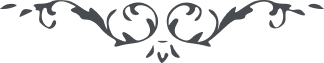 من آثار حضرة بهاءالله – لئالئ الحكمة، المجلد 2، لوح رقم (78)، الصفحة 163 - 164هو الاقدس الاطهر الاعز الاعلیسبحان الّذی رفع بقدرته رایة انّی انا اللّه علی کلّ جبل باذخ منیع ثمّ استوی بحکمته علی عرش یفعل ما یشاء انّه لهو الحاکم علی ما یرید قد شهدت الذّرّات بما شهد منزل الآیات فی هذا القصر الرّفیع ان انظروا فی قدرة اللّه و سثلطانه انّ الّذی حبسنی فی اخرب المکان انّه الیوم تحت التّراب و مالک الرّقاب فی هذا المقام الکریم قد حکم علینا بظلم ما رأت شبهه عین الابداع یشهد بذلک مالک الاسماء و لکنّ النّاس اکثرهم من الغافلین قد اتی الوعد و ظهر ما فی الالواح طوبی لعارف بصیر قد اخذ اللّه الّذین ظلموا بقهر من عنده و یأخذ من بغی علی العزیز الحکیم ان یا قلمی ان اذکر من توجّه الی وجهی و هاجر فی سبیلی الی ان دخل مقرّ عرشی فی سجنی و سمع باذنه ندائی و بیانی لیطیر من فرح ذکری فی هواء حبّی و یذکرنی فی دیاری و یقص لاحبّائی ما نطق به لسانی النّاطق العلیم طوبی لک یا حسین بما وفیت بمیثاق اللّه و عهده و نعیما لک یا علیّ بما توجّهت الی وجه القدم و وجدت نفحات الحجاز بما تضوّع من قمیص اللّه ربّ العالمین انّا نکبّر من هذا المقام علی احبّتنی الّذین فازوا بایّامی و تشبّثوا بذیل اوامری و احکامی الّتی نزّلت بامری العزیز البدیع لیبلغهم الذّکر و البیان الی ذروة العرفان و یقرّ.بهم الی مقام ینطق فیه لسان العظمة الملک للّه ربّ العالمین کذلک نطق لسان ربّک و تحرّک به القلم الاعلی فی مقامه المنیر .